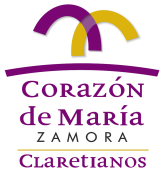 Formulario inscripción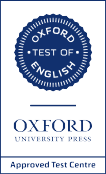 El envío o entrega del presente documento implica la aceptación de las condiciones generales de matrícula, incluyendo la declaración de idoneidad y el consentimiento para el tratamiento de los datos personales. Le recomendamos que lea toda la información detenidamente antes de hacérnoslo llegar. Una vez rellenado guarde el documento en su ordenador sin cambiarle el formato y adjúntelo a un correo electrónico indicando como asunto la referencia “OTE” y el nombre del candidato junto con el comprobante de ingreso bancario (IMPRESCINDIBLE). Envíelo a la dirección de correo secretaria@elcora.orgEn caso de pago en efectivo se enviará el documento y el recibo de pago en Secretaría.Datos personalesDirecciónTodos los campos son obligatorios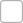 Tipo de examen y tasasOxford Test of English completo      90 €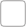 OTE Listening    39 €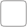 OTE Speaking  39 €OTE Reading  39 €OTE Writing  39 €Forma de pago - transferencia bancaria Marcar casilla de verificación  Adjunto ingreso o transferencia a la cuenta de Colegio Corazón de María de Zamora.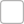 En el concepto indique “OTE – Nombre y apellidos del candidato”. IBAN ES84 0081 5570 3200 0136 5038Adjunto documento de pago en efectivo en SecretaríaDeclaración Marcar casilla de verificación  Declaro que soy un candidato mayor de edad, o en su defecto, el padre, madre o guardián legal de un candidato menor de 18 años, que todos los datos que aquí consigno son correctos y que autorizo al Colegio Corazón de María de Zamora a completar el proceso de inscripción que inicio mediante la presentación del presente formulario.Candidato menor de edad Todos los campos son obligatoriosEn caso de candidatos menores de 18 años, rogamos cumplimenten los siguientes datos de contacto:Términos y condicionesAl inscribirse a un OXFORD TEST OF ENGLISH usted acepta automáticamente las condiciones generales del test descritas al dorso de este documento.OTE APPROVED TEST CENTER. COLEGIO CORAZÓN DE MARÍACtra Almaraz, 18 · Zamora 49026 · 980525756 Términos y condicionespara el examinado del OXFORD TEST OF ENGLISHEl OXFORD TEST OF ENGLISH (“el examen”) ha sido desarrollado por y es propiedad de Oxford University Press (“OUP”) y usted acepta estos términos y condiciones al realizar el examen.Acepta que OUP puede procesar los datos personales que introduzca (por ejemplo, su nombre, dirección de correo electrónico y edad), de conformidad con la Política de privacidad de OUP que le habrá entregado el centro examinador.Se compromete a no divulgar el contenido del examen a otros ni a intentar mejorar su nota o la de otro examinado empleando medios fraudulentos, incluido:Comunicarse con otros examinados de cualquier manera durante el examen;Copiar de otros examinados; yUtilizar cualquier material escrito o audio como notas o diccionarios.También acepta que no va a capturar contenidos del examen, por ningún medio, incluido:Intentar imprimir alguna pregunta del examen; oTomar una captura de pantalla de preguntas de los exámenes; oHacer una copia escrita de preguntas de los exámenes; oTomar fotografías de preguntas de los exámenes yNo permitirá que nadie más lo haga.Los derechos de autor en sus respuestas escritas y verbales a las preguntas del examen serán propiedad de OUP. Entiende que sus respuestas serán utilizadas por OUP sin su nombre u otros datos personales que aparezcan.La decisión de OUP en la corrección del examen y los resultados del examen son definitivos.Si tiene alguna duda acerca del examen o cualquier queja sobre su realización o contenido, o sobre el funcionamiento de la página web del examen, póngase en contacto con el centro examinador donde vaya a realizar el examen.